2014–2020 metų Europos Sąjungos fondųinvesticijų veiksmų programos 1 prioriteto„Mokslinių tyrimų, eksperimentinės plėtros irinovacijų skatinimas“ priemonės Nr. 01.2.1-MITA-T-852 „Inostartas“ projektųfinansavimo sąlygų aprašo Nr. 16 priedas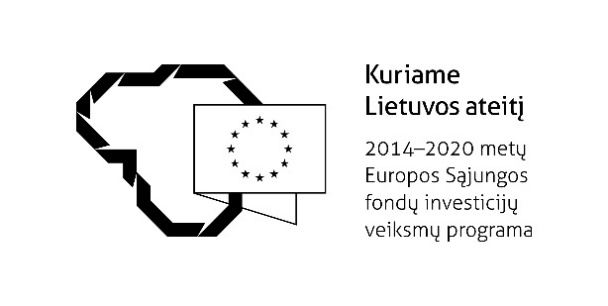 DOTACIJOS SUTARTIS___________ Nr. _______ (Įrašomas projekto kodas)(data)	  (numeris)Viešoji įstaiga Inovacijų agentūra (įgyvendinančioji institucija), atstovaujamas (-a) _________________________________ (prireikus gali būti nurodoma (vardas, pavardė) „šios dotacijos sutarties 9.1 papunktyje nurodyto asmens“), veikiančio (-ios) pagal _____________________________ , ir		(atstovavimo pagrindas)	(projekto vykdytojo pavadinimas / vardas, pavardė)(toliau – projekto vykdytojas), atstovaujamas (-a) (jeigu atstovaujama) _________________________(prireikus gali būti nurodoma „šios dotacijos sutarties 9.2 papunktyje (vardas, pavardė)nurodyto asmens“), veikiančio (-ios) pagal ___________________________________,(atstovavimo pagrindas)toliau kartu – Šalys, sudaro šią dotacijos sutartį (toliau – Sutartis).1.	Sutarties dalykas1.1.	Sutartyje yra nustatoma iš Europos Sąjungos (toliau – ES) struktūrinių fondų lėšų bendrai finansuojamo projekto _______________________________(nurodomas projekto pavadinimas) (toliau – projektas), finansuojamo pagal priemonę Nr. 01.2.1-MITA-T-852 „Inostartas“, finansavimo tvarka ir sąlygos.2.	Sutarties Šalių teisės ir įsipareigojimai2.1. Projekto vykdytojas, įgyvendindamas projektą, įsipareigoja pasiekti 2014–2020 metų Europos Sąjungos fondų investicijų veiksmų programos 1 prioriteto „Mokslinių tyrimų, eksperimentinės plėtros ir inovacijų skatinimas“ priemonės Nr. 01.2.1-MITA-T-852 „Inostartas“ projektų finansavimo sąlygų aprašo Nr. 1, patvirtinto Lietuvos Respublikos ekonomikos ir inovacijų ministro 2018 m. balandžio 27 d. įsakymu Nr. 4-250 „Dėl 2014–2020 metų Europos Sąjungos fondų investicijų veiksmų programos 1 prioriteto „Mokslinių tyrimų, eksperimentinės plėtros ir inovacijų skatinimas“ priemonės Nr. 01.2.1-MITA-T-852 „Inostartas“ projektų finansavimo sąlygų aprašo Nr. 1 patvirtinimo“ (toliau – Aprašas) 35.2 papunktyje nurodytus rezultatus ir siekti Aprašo 26 punkte nurodytų rodiklių.2.2. Projektas finansuojamas vadovaujantis Apraše, Projektų administravimo ir finansavimo taisyklėse, patvirtintose Lietuvos Respublikos finansų ministro 2014 m. spalio 8 d. įsakymu Nr. 1K-316 „Dėl Projektų administravimo ir finansavimo taisyklių patvirtinimo“ (toliau – Projektų taisyklės), taip pat vėlesniuose jų pakeitimuose ir Sutarties sąlygose nustatyta tvarka.2.3.	Šalys susitaria, kad, vadovaujantis Duomenų teikimo per Iš Europos Sąjungos struktūrinių fondų lėšų bendrai finansuojamų projektų duomenų mainų svetainę tvarkos aprašu (Projektų taisyklių 1 priedas) (toliau – Duomenų teikimo tvarkos aprašas), per Iš Europos Sąjungos struktūrinių fondų lėšų bendrai finansuojamų projektų duomenų mainų svetainę, jeigu įdiegtos tokios funkcinės galimybės, yra atliekami Sutarties keitimai ir Sutartis nutraukiama, siunčiami šalių vienos kitai pranešimai (įskaitant sprendimus dėl nustatytų pažeidimų, lėšų grąžinimo, papildomo finansavimo skyrimo, sutaupytų lėšų panaudojimo, projekto išlaidų pripažinimo netinkamomis finansuoti, ataskaitos po projekto finansavimo pabaigos patvirtinimo, viešųjų pirkimų tinkamumo, patikros vietoje organizavimo ir rekomendacijų, pradėtos Sutarties nutraukimo procedūros, bet neapsiribojant šiais sprendimais) ir projekto vykdytojo teikiami dokumentai.2.4.	Projekto vykdytojas sutinka:2.4.1.	 kad informacija apie projektą (įmonės pavadinimas, įmonės kodas, numatomo suteikti finansavimo ir suteikto finansavimo dydis) būtų paskelbta viešai interneto svetainėje https://www.inovacijuagentura.lt/ir ES struktūrinių fondų svetainėje www.esinvesticijos.lt;2.4.2.	 kad paraiškoje ir jos prieduose pateikti duomenys būtų apdorojami ir saugomi įgyvendinančiosios institucijos vidaus informacinėje sistemoje ir 2014–2020 metų Europos Sąjungos struktūrinių fondų posistemyje;2.4.3.	 besąlygiškai grąžinti nepagrįstai gautą fiksuotąją sumą ar jos dalį, jei ji būtų gauta dėl klaidos, pateiktos neteisingos informacijos, atsiradusio privalomų reikalavimų ar sąlygų neatitikimo, ar kitų teisės aktais nustatytų priežasčių pagal įgyvendinančiosios institucijos rašytinį pareikalavimą per nurodytą terminą. Gauti pinigai grąžinami Finansinės paramos, išmokėtos ir (arba) panaudotos pažeidžiant teisės aktus, grąžinimo į Lietuvos Respublikos valstybės biudžetą taisyklėse, patvirtintose Lietuvos Respublikos Vyriausybės 2005 m. gegužės 30 d. nutarimu Nr. 590 „Dėl Finansinės paramos, išmokėtos ir (arba) panaudotos pažeidžiant teisės aktus, grąžinimo į Lietuvos Respublikos valstybės biudžetą taisyklių patvirtinimo“ nustatyta tvarka.2.5.	Šalys pasirašo papildomą susitarimą dėl Sutarties pakeitimo, jeigu keičiasi Sutarties 4.1 papunktyje nustatytas projekto įgyvendinimo laikotarpis.2.6.	Įgyvendinančioji institucija vienašališkai gali nutraukti Sutartį šiais atvejais:2.6.1.	 kai nevykdomos ar pažeidžiamos Aprašo IV skyriuje nurodytos kompensavimo sąlygos ar nustatoma, kad projekto vykdytojas pažeidė Sutartį; 2.6.2.	keičiasi projekto veiklos ir (arba) techniniai sprendimai, turintys esminę įtaką projekto apimčiai, tikslams ir uždaviniams;2.6.3.	 kai projekto vykdytojas yra restruktūrizuojamas, bankrutuojantis ar likviduojamas;2.6.4.	 kai projekto vykdytojas neprašo kompensuoti fiksuotųjų sumų dalies;2.6.5.	 kai nustatomas pažeidimas dėl ES ar Lietuvos Respublikos teisės aktų nustatytų reikalavimų ir sąlygų laikymosi;2.6.6.	 kai buvo nustatyta, kad pagal Lietuvos Respublikos ir ES teisės aktų nustatytas valstybės pagalbos teikimo taisykles atitinkama pagalba negali būti teikiama;2.6.7.	 kai nustatoma, kad paraiškoje pateikti patvirtinimai ar pateikti duomenys yra neteisingi ir per įgyvendinančiosios institucijos nurodytą terminą atitinkami trūkumai nėra pašalinami.3.	Projektui skirtos finansavimo lėšos3.1.	Didžiausia galima projekto tinkamų finansuoti išlaidų suma (toliau – tinkamos finansuoti išlaidos) ____________–, kai pridėtinės vertės mokestis (toliau – PVM) yra netinkamas finansuoti, ir____________, kai PVM yra tinkamas finansuoti. 3.2.	Projekto vykdytojui skiriama iki ____________ (skliaustuose nurodoma suma žodžiais) projekto finansavimo lėšų Sutarties 3.1 papunktyje nurodytoms projekto tinkamoms finansuoti išlaidoms apmokėti. 3.3.	Projekto vykdytojas įsipareigoja iš savo lėšų apmokėti Sutarties 3.1 papunktyje nurodytas projekto tinkamas finansuoti išlaidas, kurios nėra apmokamos 3.2 papunktyje nurodytomis lėšomis, ir visas tinkamumo finansuoti reikalavimų neatitinkančias projekto išlaidas. 3.4.	Jei Sutarties 3.1 ir 3.2 papunkčiuose nurodytos sumos skaičiais neatitinka sumų žodžiais, teisinga laikoma suma žodžiais.4.	Projekto veiklų įgyvendinimo pradžia ir pabaiga4.1.	Visos projekto veiklos turi būti įvykdytos iki / per ________________________(nurodoma data, kuri turi atitikti Aprašo 20 punkte nustatytą laikotarpį). Projekto veiklų įgyvendinimo laikotarpis gali būti pratęstas vadovaujantis Aprašo 22 punktu.4.2.	Visos su projekto įgyvendinimu susijusios tinkamos finansuoti išlaidos turi būti patirtos ne anksčiau nei po paraiškos registravimo įgyvendinančiojoje institucijoje dienos ir iki Sutarties 4.1 papunktyje nurodyto laikotarpio pabaigos ir apmokėtos ne anksčiau kaip iki Sutarties pasirašymo įgyvendinančiojoje institucijoje dienos ir ne vėliau kaip iki Sutarties galiojimo pabaigos.5.	Mokėjimai5.1. Projekto išlaidos apmokamos išlaidų kompensavimo būdu (įskaitant supaprastintą išlaidų apmokėjimą). Įgyvendinančioji institucija perveda lėšas projektų vykdytojams per 60 dienų nuo Aprašo 35.2 ir 43.3 papunkčiuose nurodytų dokumentų gavimo įgyvendinančioje institucijoje dienos.5.2. Projekto vykdytojui, vadovaujantis Aprašo 731 punktu, gali būti išmokamas avansas, kurio suma negali viršyti 30 procentų nuo Sutarties 3.2 papunktyje nustatytos projektui įgyvendinti skiriamos finansavimo lėšų sumos. Avansas išmokamas per 60 dienų nuo Sutarties įsigaliojimo dienos, jei projekto vykdytojas pateikia avanso draudimo dokumentą (finansų įstaigos ar draudimo įmonės garantiją ar laidavimo raštą arba laidavimo draudimo raštą dėl visos avanso sumos).5.3. Jeigu numatoma išmokėti avansą, projekto vykdytojas įsipareigoja turėti kredito įstaigoje atskirą sąskaitą projektui skiriamoms finansavimo lėšoms. Projekto vykdytojas patvirtina, kad sudarys sąlygas Projektų administravimo ir finansavimo taisyklių 491 punkte nurodytoms institucijoms susipažinti su jo kredito įstaigų sąskaitų, kuriose tvarkoma projektui skiriamų finansavimo lėšų apskaita, išrašais.5.4. Projekto išlaidoms apmokėti taikomas supaprastintas išlaidų apmokėjimas.  Papildomai ministerija turi teisę keisti nustatytus supaprastintai apmokamų išlaidų dydžius ir jų taikymo sąlygas projekto įgyvendinimo metu, jei paaiškėja, kad jie buvo netinkamai nustatyti. Tokiu atveju patikslintas dydis ar jo taikymo sąlygos taikomi projekto veiksmų, vykdomų nuo dydžio ar jo taikymo sąlygų patikslinimo įsigaliojimo dienos, išlaidoms apmokėti.6.	Kitos sąlygos6.1. Projekto vykdytojas privalo saugoti su projekto įgyvendinimu susijusius dokumentus ne trumpiau už Projektų taisyklių 484 punkte nurodytą laikotarpį. Įgyvendinančiosios institucijos sprendimu šis terminas gali būti pratęstas Projektų taisyklių VII skyriaus keturiasdešimt antrajame skirsnyje nustatyta tvarka. Projekto įgyvendinimo metu ir 5 metus po projekto finansavimo pabaigos projekto vykdytojas, įgyvendinančiosios institucijos prašymu, privalo teikti su projektu susijusius duomenis.6.2. Projekto vykdytojas privalo įgyvendinančiajai institucijai teikti informaciją apie stebėsenos rodiklių, nustatytų Aprašo 26 punkte, pasiekimo momentu, nurodytu Nacionalinių stebėsenos rodiklių skaičiavimo apraše, patvirtintame Lietuvos Respublikos ekonomikos ir inovacijų ministro 2014m. gruodžio 19 d. įsakymu Nr. 4-933 „Dėl 2014–2020 m. Europos Sąjungos fondų investicijų veiksmų programos prioriteto įgyvendinimo priemonių įgyvendinimo plano ir Nacionalinių stebėsenos rodiklių skaičiavimo aprašo patvirtinimo“.6.3. (Nurodoma, jeigu skiriamos finansavimo lėšos netinkamam PVM finansuoti.) Projekto netinkamo finansuoti pridėtinės vertės mokesčio (toliau – PVM) suma, kuri tenka skiriamų finansavimo lėšų daliai ir kurią įgyvendinančioji institucija pripažino netinkama finansuoti dėl to, kad vertindama PVM tinkamumą finansuoti negalėjo nustatyti, kurios projekto PVM dalies nėra galimybės įtraukti į ataskaitą Lietuvos Respublikos pridėtinės vertės mokesčio įstatymo VII skyriuje nustatyta tvarka, apmokama vadovaujantis Iš Europos Sąjungos fondų ir Europos investicijų banko lėšų bendrai finansuojamų projektų netinkamo finansuoti pridėtinės vertės mokesčio apmokėjimo tvarkos aprašu, patvirtintu Lietuvos Respublikos finansų ministro 2010 m. birželio 22 d. įsakymu 
Nr. 1K-203 „Dėl Iš Europos Sąjungos fondų ir Europos investicijų banko lėšų bendrai finansuojamų projektų netinkamo finansuoti pridėtinės vertės mokesčio apmokėjimo tvarkos aprašo patvirtinimo“.6.4. Projekto vykdytojas patvirtina, kad yra informuotas, kad informacija apie jį, kaip paraiškėją, trumpas projekto aprašymas, paraiškos kodas ir prašomų skirti finansavimo lėšų suma bus skelbiami Europos Sąjungos struktūrinių fondų svetainėje www.esinvesticijos.lt7.	Baigiamosios nuostatos7.1.	Sutartis įsigalioja nuo to momento, kai ją pasirašo abi Sutarties Šalys, ir galioja tol, kol Šalys įvykdo visus savo įsipareigojimus pagal Sutartį arba Sutartis nutraukiama.7.2.	Sutartis sudaryta dviem vienodą teisinę galią turinčiais egzemplioriais, po vieną kiekvienai Šaliai. 7.3.	Sutartis vykdoma vadovaujantis Lietuvos Respublikos ir ES teisės aktais. Šalių ginčai, kilę dėl jos vykdymo, sprendžiami teisme Lietuvos Respublikos įstatymų nustatyta tvarka.7.4.	Šalys privalo viena kitą informuoti apie tai, kad pasikeitė jų adresas, elektroninio pašto adresas ar kiti kontaktiniai duomenys, kuriuos viena kitai nurodė Sutartyje ir Duomenų teikimo tvarkos apraše nustatyta tvarka. Šalis, neįvykdžiusi šio reikalavimo, negali pareikšti pretenzijų ar atsikirtimų, kad kitos Šalies veiksmai, atlikti pagal naujausius jai žinomus duomenis, neatitinka Sutarties sąlygų arba ji negavo pranešimų, kurie buvo siųsti pagal šiuos duomenis. 7.5.	Įgyvendinančiosios institucijos adresas ir rekvizitai:7.6.	Projekto vykdytojo adresas ir rekvizitai: 8.       Sutarties priedai:8.1. 	1 priedas. Projekto aprašymas.8.2. 	2 priedas. Finansavimo sąlygos.9. 	  Šalių parašai____________________Dotacijos sutarties 1 priedasPROJEKTO APRAŠYMAS1. Informacija apie projekto vykdytoją(Automatiškai įkeliama informacija, nurodyta paraiškoje. Įkelta informacija gali būti tikslinama.)2. Informacija apie partnerį (-ius) (netaikoma).3. Projekto veiklos teritorija(Automatiškai įkeliama informacija, nurodyta paraiškoje. Informacija gali būti tikslinama.)3.1. Apskritis, savivaldybė, kuriai tenka didžioji dalis projekto lėšų:3.2. Kita (-os) savivaldybė (-ės), kuriai (-ioms) tenka dalis projekto lėšų:4. Projekto aprašymas(Automatiškai įkeliama informacija, nurodyta paraiškoje. Įkelta informacija gali būti tikslinama.)5.  Projekto loginis pagrindimasAutomatiškai įkeliama informacija, nurodyta paraiškoje. Įkelta informacija gali būti tikslinama.) 6. Stebėsenos rodikliai(Automatiškai įkeliama informacija, nurodyta paraiškoje. Įkelta informacija gali būti tikslinama.)__________________Dotacijos sutarties 2 priedasFINANSAVIMO SĄLYGOS1.	Informacija apie projekto mokėjimus (netaikoma).2.	Informacija apie projekto pajamas (netaikoma).3.	Projekto biudžetas (netaikoma).4.   Projekto tinkamų finansuoti išlaidų finansavimo šaltiniai(Automatiškai įkeliama informacija, nurodyta paraiškoje, išskyrus 1.1–1.2 eilutėse pateikiamą informaciją.)(eurais)_________________Įgyvendinančioji institucijaJuridinio asmens kodas125447177AdresasJ. Balčikonio g. 3, VilniusPašto kodasLT-08247Telefonas +370 620 75 756El. paštasinfo@inovacijuagentura.ltJuridinio asmens pavadinimasJuridinio asmens kodasAdresasPašto kodasTelefonas El. paštas9.1. Įgyvendinančiosios institucijos atstovas9.2. Projekto vykdytojo atstovas(pareigos)(pareigos, jeigu galima nurodyti)(parašas)(parašas)(vardas ir pavardė)(vardas ir pavardė)Projekto vykdytojo rekvizitai:Projekto vykdytojo rekvizitai:Projekto vykdytojo pavadinimas / vardas, pavardėProjekto vykdytojo kodasAdresas: Adresas: GatvėNamo numerisPašto kodasMiestas / rajonasŠalisTelefono numerisEl. pašto adresasProjekto vykdytojas arba jo įgaliotas asmuo: Projekto vykdytojas arba jo įgaliotas asmuo: Vardas, pavardėPareigosUž projektą atsakingas asmuo:Už projektą atsakingas asmuo:Vardas, pavardėPareigosTelefono numerisEl. pašto adresasApskritisSavivaldybėSeniūnijų grupė (-ės)Visos savivaldybės□Nurodytos savivaldybės(Automatiškai įkeliamos tik paraiškoje pažymėtos savivaldybės. Galima tikslinti sąrašą, pasirenkant „pridėti“.)3.3. Projekto įgyvendinimo vieta 1. □Projektas ar jo dalis įgyvendinami kitoje Europos Sąjungos (toliau – ES) valstybėje narėje (ne Lietuvos Respublikoje)2. □Projektas ar jo dalis įgyvendinami už ES teritorijos ribų4.1. Projekto poreikis. Pasirinkto sprendimo ir numatomo rezultato aprašymas4.2. Projekto santrauka (skelbiama viešai)5.1. Projekto veiklų įgyvendinimo pradžia□ Projekto veiklų įgyvendinimo pradžios data yra dotacijos sutarties įsigaliojimo data□ 0000-00-00 (pasirinkus šį lauką, įrašoma konkreti data, kai veiklos pradedamos iki dotacijos sutarties įsigaliojimo)5.2. Projekto veiklų įgyvendinimo pabaiga0000-00-00 (Automatiškai įrašoma 5.3 papunkčio lentelėje nurodyta vėliausiai pasibaigiančios veiklos pabaigos data ir nurodoma atitinkamo mėnesio paskutinė diena. Laukas redaguojamas.)5.3. Projekto tikslas:5.3. Projekto tikslas:5.3. Projekto tikslas:Už-da- vinioNr.Uždavi-nysVeik-losNr.VeiklaPriemo-nės Nr.Pradėta iki dotacijos sutarties  pasirašy-moMetai ir mėnuo, kai prade-dama vykdyti veiklaMetai ir mėnuo, kai baigia-ma vykdyti veikla Fizinio rodiklio Nr.Fizinio rodiklio pavadini-masFizinio rodiklio matavimo vnt.Fizinio rodiklio matavimo vnt.Fizinio rodiklio siekiama reikšmėFizinio rodiklio siekiama reikšmėBiudžeto išlaidų kategorija 11.1Pildoma, jeigu projektas įgyven-dinamas pagal jungtinę priemo-nę.Nurodoma, ar konkreti veikla (įskaitant reikiamus pirkimus) vykdoma arba planuo-jama pradėti vykdyti iki dotacijos sutarties pasirašy-mo.Pasiren-kama reikšmė „Taip“ arba „Ne“.1.1.1Aprašymas (Įkeliama iš paraiškos dalies „Projekto loginis pagrindimas“. Laukai redaguojami). Simbolių skaičius – 10 000.Aprašymas (Įkeliama iš paraiškos dalies „Projekto loginis pagrindimas“. Laukai redaguojami). Simbolių skaičius – 10 000.Aprašymas (Įkeliama iš paraiškos dalies „Projekto loginis pagrindimas“. Laukai redaguojami). Simbolių skaičius – 10 000.Aprašymas (Įkeliama iš paraiškos dalies „Projekto loginis pagrindimas“. Laukai redaguojami). Simbolių skaičius – 10 000.Aprašymas (Įkeliama iš paraiškos dalies „Projekto loginis pagrindimas“. Laukai redaguojami). Simbolių skaičius – 10 000.Aprašymas (Įkeliama iš paraiškos dalies „Projekto loginis pagrindimas“. Laukai redaguojami). Simbolių skaičius – 10 000.Aprašymas (Įkeliama iš paraiškos dalies „Projekto loginis pagrindimas“. Laukai redaguojami). Simbolių skaičius – 10 000.Aprašymas (Įkeliama iš paraiškos dalies „Projekto loginis pagrindimas“. Laukai redaguojami). Simbolių skaičius – 10 000.Aprašymas (Įkeliama iš paraiškos dalies „Projekto loginis pagrindimas“. Laukai redaguojami). Simbolių skaičius – 10 000.Aprašymas (Įkeliama iš paraiškos dalies „Projekto loginis pagrindimas“. Laukai redaguojami). Simbolių skaičius – 10 000.Aprašymas (Įkeliama iš paraiškos dalies „Projekto loginis pagrindimas“. Laukai redaguojami). Simbolių skaičius – 10 000.Aprašymas (Įkeliama iš paraiškos dalies „Projekto loginis pagrindimas“. Laukai redaguojami). Simbolių skaičius – 10 000.Aprašymas (Įkeliama iš paraiškos dalies „Projekto loginis pagrindimas“. Laukai redaguojami). Simbolių skaičius – 10 000.Aprašymas (Įkeliama iš paraiškos dalies „Projekto loginis pagrindimas“. Laukai redaguojami). Simbolių skaičius – 10 000.Aprašymas (Įkeliama iš paraiškos dalies „Projekto loginis pagrindimas“. Laukai redaguojami). Simbolių skaičius – 10 000.Iš paraiškos 7 punkto „Projekto biudžetas“ automatiškai perkeliami antro lygio fiziniai rodikliai (numeris, pavadinimas, matavimo vienetai, siektina reikšmė). Laukai koreguojami, t. y. įgyvendinančioji institucija gali nuspręsti antro lygio fizinių rodiklių neperkelti į dotacijos sutartį, jeigu jie nėra būtini Sutarties įgyvendinimo stebėsenai:Iš paraiškos 7 punkto „Projekto biudžetas“ automatiškai perkeliami antro lygio fiziniai rodikliai (numeris, pavadinimas, matavimo vienetai, siektina reikšmė). Laukai koreguojami, t. y. įgyvendinančioji institucija gali nuspręsti antro lygio fizinių rodiklių neperkelti į dotacijos sutartį, jeigu jie nėra būtini Sutarties įgyvendinimo stebėsenai:Iš paraiškos 7 punkto „Projekto biudžetas“ automatiškai perkeliami antro lygio fiziniai rodikliai (numeris, pavadinimas, matavimo vienetai, siektina reikšmė). Laukai koreguojami, t. y. įgyvendinančioji institucija gali nuspręsti antro lygio fizinių rodiklių neperkelti į dotacijos sutartį, jeigu jie nėra būtini Sutarties įgyvendinimo stebėsenai:Iš paraiškos 7 punkto „Projekto biudžetas“ automatiškai perkeliami antro lygio fiziniai rodikliai (numeris, pavadinimas, matavimo vienetai, siektina reikšmė). Laukai koreguojami, t. y. įgyvendinančioji institucija gali nuspręsti antro lygio fizinių rodiklių neperkelti į dotacijos sutartį, jeigu jie nėra būtini Sutarties įgyvendinimo stebėsenai:Iš paraiškos 7 punkto „Projekto biudžetas“ automatiškai perkeliami antro lygio fiziniai rodikliai (numeris, pavadinimas, matavimo vienetai, siektina reikšmė). Laukai koreguojami, t. y. įgyvendinančioji institucija gali nuspręsti antro lygio fizinių rodiklių neperkelti į dotacijos sutartį, jeigu jie nėra būtini Sutarties įgyvendinimo stebėsenai:Iš paraiškos 7 punkto „Projekto biudžetas“ automatiškai perkeliami antro lygio fiziniai rodikliai (numeris, pavadinimas, matavimo vienetai, siektina reikšmė). Laukai koreguojami, t. y. įgyvendinančioji institucija gali nuspręsti antro lygio fizinių rodiklių neperkelti į dotacijos sutartį, jeigu jie nėra būtini Sutarties įgyvendinimo stebėsenai:Iš paraiškos 7 punkto „Projekto biudžetas“ automatiškai perkeliami antro lygio fiziniai rodikliai (numeris, pavadinimas, matavimo vienetai, siektina reikšmė). Laukai koreguojami, t. y. įgyvendinančioji institucija gali nuspręsti antro lygio fizinių rodiklių neperkelti į dotacijos sutartį, jeigu jie nėra būtini Sutarties įgyvendinimo stebėsenai:Iš paraiškos 7 punkto „Projekto biudžetas“ automatiškai perkeliami antro lygio fiziniai rodikliai (numeris, pavadinimas, matavimo vienetai, siektina reikšmė). Laukai koreguojami, t. y. įgyvendinančioji institucija gali nuspręsti antro lygio fizinių rodiklių neperkelti į dotacijos sutartį, jeigu jie nėra būtini Sutarties įgyvendinimo stebėsenai:Iš paraiškos 7 punkto „Projekto biudžetas“ automatiškai perkeliami antro lygio fiziniai rodikliai (numeris, pavadinimas, matavimo vienetai, siektina reikšmė). Laukai koreguojami, t. y. įgyvendinančioji institucija gali nuspręsti antro lygio fizinių rodiklių neperkelti į dotacijos sutartį, jeigu jie nėra būtini Sutarties įgyvendinimo stebėsenai:Iš paraiškos 7 punkto „Projekto biudžetas“ automatiškai perkeliami antro lygio fiziniai rodikliai (numeris, pavadinimas, matavimo vienetai, siektina reikšmė). Laukai koreguojami, t. y. įgyvendinančioji institucija gali nuspręsti antro lygio fizinių rodiklių neperkelti į dotacijos sutartį, jeigu jie nėra būtini Sutarties įgyvendinimo stebėsenai:Iš paraiškos 7 punkto „Projekto biudžetas“ automatiškai perkeliami antro lygio fiziniai rodikliai (numeris, pavadinimas, matavimo vienetai, siektina reikšmė). Laukai koreguojami, t. y. įgyvendinančioji institucija gali nuspręsti antro lygio fizinių rodiklių neperkelti į dotacijos sutartį, jeigu jie nėra būtini Sutarties įgyvendinimo stebėsenai:Iš paraiškos 7 punkto „Projekto biudžetas“ automatiškai perkeliami antro lygio fiziniai rodikliai (numeris, pavadinimas, matavimo vienetai, siektina reikšmė). Laukai koreguojami, t. y. įgyvendinančioji institucija gali nuspręsti antro lygio fizinių rodiklių neperkelti į dotacijos sutartį, jeigu jie nėra būtini Sutarties įgyvendinimo stebėsenai:Iš paraiškos 7 punkto „Projekto biudžetas“ automatiškai perkeliami antro lygio fiziniai rodikliai (numeris, pavadinimas, matavimo vienetai, siektina reikšmė). Laukai koreguojami, t. y. įgyvendinančioji institucija gali nuspręsti antro lygio fizinių rodiklių neperkelti į dotacijos sutartį, jeigu jie nėra būtini Sutarties įgyvendinimo stebėsenai:Iš paraiškos 7 punkto „Projekto biudžetas“ automatiškai perkeliami antro lygio fiziniai rodikliai (numeris, pavadinimas, matavimo vienetai, siektina reikšmė). Laukai koreguojami, t. y. įgyvendinančioji institucija gali nuspręsti antro lygio fizinių rodiklių neperkelti į dotacijos sutartį, jeigu jie nėra būtini Sutarties įgyvendinimo stebėsenai:Iš paraiškos 7 punkto „Projekto biudžetas“ automatiškai perkeliami antro lygio fiziniai rodikliai (numeris, pavadinimas, matavimo vienetai, siektina reikšmė). Laukai koreguojami, t. y. įgyvendinančioji institucija gali nuspręsti antro lygio fizinių rodiklių neperkelti į dotacijos sutartį, jeigu jie nėra būtini Sutarties įgyvendinimo stebėsenai:1.1.1.1 Galimas simbolių skaičius – 9.Stebėsenos rodiklio pavadinimasMatavimo vienetasSiektina reikšmė6.1. Produkto stebėsenos rodikliai6.1. Produkto stebėsenos rodikliai6.1. Produkto stebėsenos rodikliai6.2. Rezultato stebėsenos rodikliai6.2. Rezultato stebėsenos rodikliai6.2. Rezultato stebėsenos rodikliaiFinansavimo šaltinio pavadinimasSuma1. Skiriamos finansavimo lėšos1.1+1.21.1. ES fondų lėšos1.2. Lietuvos Respublikos valstybės biudžeto lėšos2. Pareiškėjo ir partnerio (-ių) nuosavos lėšos2.1+2.22.1. Nacionalinės viešosios lėšos2.1.1+2.1.2+2.1.32.1.1. Lietuvos Respublikos valstybės biudžeto lėšos2.1.2. Savivaldybės biudžeto lėšos2.1.3. Kiti viešųjų lėšų šaltiniai 2.2. Privačios lėšos2.2.1+2.2.22.2.1. Pareiškėjo ir partnerio (-ių) lėšos2.2.2. Kiti lėšų šaltiniai3. Iš viso1+23.1. Iš jų apskaičiuotos numatomos gauti grynosios pajamos (Numatomų grynųjų pajamų sumai prilyginama išlaidų suma turi būti numatyta finansuoti iš pareiškėjo ir partnerio (-ių) nuosavų (įnašo) lėšų.)